Приложение № 1Техническая спецификация закупки детских горок, качели и т.д., в рамках реализации проекта  «Blossoming Aigul - Capacitated Women Civil Society Organizations sustaining peace in Kyrgyzstan»Необходимо предоставить цены  на следующие товары: МОФ “Инициатива Розы Отунбаевой” оставляет за собой право выбрать из вышеперечисленного списка товаров необходимые для проекта наименования товаров и их количество (сократить или увеличить). Крайний срок поставки товаров 05.06.2024 г.№Наименование товара/Адрес доставкиТехнические характеристикиКол-воЦена товара за 1 ед.Сумма стоимости товараЦена за доставку 1 ед. товараСумма доставки/установки товараБаткенский район, Баткенская областьБаткенский район, Баткенская областьБаткенский район, Баткенская областьБаткенский район, Баткенская областьБаткенский район, Баткенская областьБаткенский район, Баткенская областьБаткенский район, Баткенская областьБаткенский район, Баткенская область1Деревянная горка (ДГ-005)Адрес доставки:Баткенский район с Чек(ДГ-005)Возраст: 3-7 лет12КАЧЕЛИ (К-002)Адрес доставки:Баткенский район с ЧекКАЧЕЛИ (К-002)Размеры:Длина - 2500 ммШирина - 1500 ммВысота - 1800 ммМатериалы:труба металлическая,фанера березовая ФСФ13КАРУСЕЛЬ (КР-005)Адрес доставки:Баткенский район с ЧекКАРУСЕЛЬ (КР-005)Высота: 75 смДиаметр: 1,35 м14КАЧЕЛИ (К-007)Адрес доставки:Баткенский район с ЧекКАЧЕЛИ (К-007)Длина товара, см        167Ширина товара, см        71Высота товара, см        7Вес товара, кг        4.715Горка металлическая  Адрес доставки:Баткенский район с Чон КараГорка металлическая изготовлена из стали толщиной 2 мм. Борта горки высотой 140 мм. Горка имеет стартовый участок с перекладиной, участок скольжения и участок торможения. Каркас выполнен из квадратной трубы 80х80 мм и 60х40 ммСтупеньки изготовлены перфорированного металла.Лестница и ограждение влагостойкая фанера.Металл покрыт полимерно-порошковой краской (устойчивой к атмосферным воздействиям).Крепление: бетонирование в грунт. С навесом16КарусельАдрес доставки:Баткенский район с Чон КараКарусель предназначена для детей от 3-х лет. Выполнена из металлического каркаса из трубы сечением не менее Ø 33 мм, окрашенной порошковыми красками в заводских условиях, вращающегося на валу с подшипниками. Пол карусели выполнен из влагостойкой фанеры толщиной не менее 15 мм. На каркасе карусели находится сидение из влагостойкой окрашенной фанеры толщиной не менее 15 мм с металлическими поручнями сечением не менее Ø 33 мм, в центре расположен металлический руль. Деревянные детали должны быть тщательно отшлифованы, загрунтованы и окрашены профессиональными двухкомпонентными красками в заводских условиях.27Детская комнатная горка-качеля 2в 1:горка +качеля размер 130 см ширина 120см  длина горка 160см ширина горка 40см ширина качеля 45см длина качели 40смАдрес доставки:Баткенский район с Чон КараРазмер 130см ширина 120см длина горка 160см ширина горка 40см ширина качеля 45 см длина качели 40см18Игровой комплексАдрес доставки:Баткенский район с БужумИК-008, 5,6*5,4*3,4519КарусельАдрес доставки:Баткенский район с Бужуммодель КР-08 высота-800 мм диаметр-1300 мм110Качели Адрес доставки:Баткенский район с БужумКачели для детей и взрослых двух местные на жёстких ручках. Размер: высота 220 см, длина перекладины 250 см, размер сидения 40*45 см, расстояние от перекладины до низа сидения 154 см, расстояние от сидения до земли 45 см.  Материал: каркас-металл. 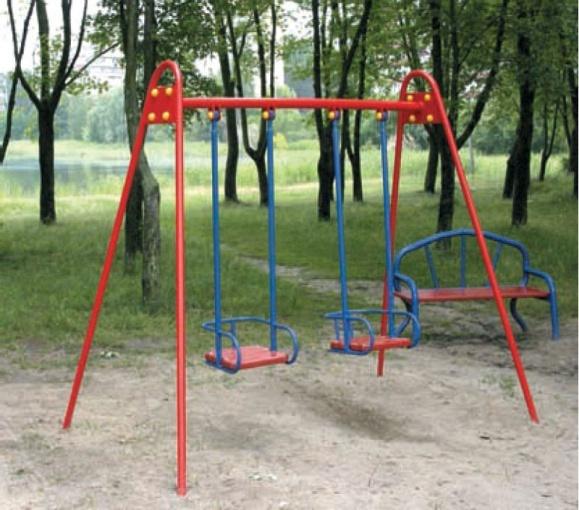 Перекладина труба Ø50– 3мп Стойки труба Ø50мм– 10мп Тяги сидений труба Ø20 – 6мп Каркас сидений труба Ø15 – 8мп Ось качения в сборе – 4шт  Сидение - влагостойкая фанера (фсф)- 18мм, устойчивая к атмосферным воздействиям, и покрыта алкидной эмалью Металл покрыт полимерно-порошковым покрытием.Все болты закрыты пластиковыми предохранительными колпачками.
Торцевые отверстия труб закрыты стальными заглушками. Крепление в землю - закладными (бетонирование). 211детская металлическая горкаАдрес доставки:Баткенский район с БужумГорка металлическая изготовлена из стали толщиной 2 мм. Борта горки высотой 140 мм. Горка имеет стартовый участок с перекладиной, участок скольжения и участок торможения. Каркас выполнен из квадратной трубы 80х80 мм и 60х40 ммСтупеньки изготовлены перфорированного металла.Лестница и ограждение влагостойкая фанера.Металл покрыт полимерно-порошковой краской (устойчивой к атмосферным воздействиям).Крепление: бетонирование в грунт. 112Карусель детскаяАдрес доставки:Баткенский район с БужумКР-03, Высота-800 диаметр-1300113Игровой комплексАдрес доставки:Баткенский район с Боз адырИК-008, 5,6*5,4*3,45114КарусельАдрес доставки:Баткенский район с Боз адыркр-05 Высота-800 диаметр-1300 металл115КачелиАдрес доставки:Баткенский район с Боз адырКачели для детей и взрослых двух местные на жёстких ручках. Размер: высота 220 см, длина перекладины 250 см, размер сидения 40*45 см, расстояние от перекладины до низа сидения 154 см, расстояние от сидения до земли 45 см.  Материал: каркас-металл. Перекладина труба Ø50– 3мп Стойки труба Ø50мм– 10мп Тяги сидений труба Ø20 – 6мп Каркас сидений труба Ø15 – 8мп Ось качения в сборе – 4шт  Сидение - влагостойкая фанера (фсф)- 18мм, устойчивая к атмосферным воздействиям, и покрыта алкидной эмалью Металл покрыт полимерно-порошковым покрытием.Все болты закрыты пластиковыми предохранительными колпачками.
Торцевые отверстия труб закрыты стальными заглушками. Крепление в землю - закладными (бетонирование). 1Итоговая суммаИтоговая суммаИтоговая суммаИтоговая суммаПЕЧАТЬ ПРЕДПРИЯТИЯНаименование поставщика ____________________________Подпись уполномоченного лица _________________Дата:________________________